Cambridgeshire Constabulary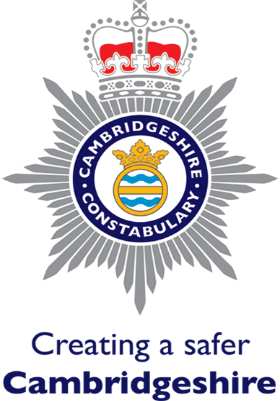              PHILOMENA PROTOCOL MISSING PERSON PROTOCOLRisk assessed locations & contacts to assist to locate a missing childThis form should be updated regularly and any new associates & locations added as soon as you become aware of it.It is the responsibility of the agency completing and the recipient to protect the information from theft and compromise. This form and the information contained in it must be securely stored.Name of ChildDate Of BirthAddressName AddressAssociationTelephoneAssociated Risks